ESCAPE PAIN INFORMATION LEAFLETWhat is ESCAPE-pain?Enabling Self-management and Coping with Arthritic Pain through Exercise.A group rehabilitation programme for chronic hip and knee pain integrating:Patient  information and education and Personalised Exercise regimen.What does it involve?			Aims of the programme: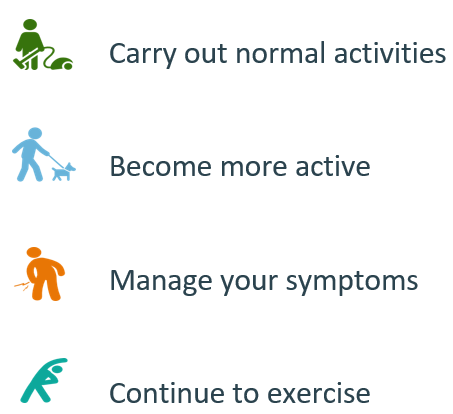 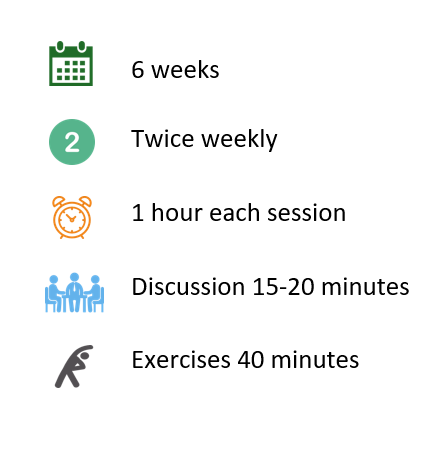 WHEN AND WHERE?Mon 15.00-16.00 and Thurs 13.30-14.30 at Mountbatten Leisure CentreCost and payment: lump sump of £45 for 12 sessions (works out at £3.75 for 1 hour session) £30 if they are already a BHLive member (works out at £2.50 per 1 hour session)ESCAPE-pain Online provide users with a structured education and exercise programme of 12 sessions over six weeks. There are two compulsory sessions per week and they are a combination of education and exercise. How do I access this?You can be referred to the course through a healthcare provider i.e. your physiotherapist or GPWhat to wear?Comfortable clothing you are happy to complete exercise inSupportive footwear i.e. Trainers or plimsolesAny hearing aids or glasses (reading or distance)If you would like to speak to your physiotherapist about actioning the referral, please call: 0300 123 6682If you would like to speak to somebody about ESCAPE Pain from Mountbatten centre, please call:023 9320 0401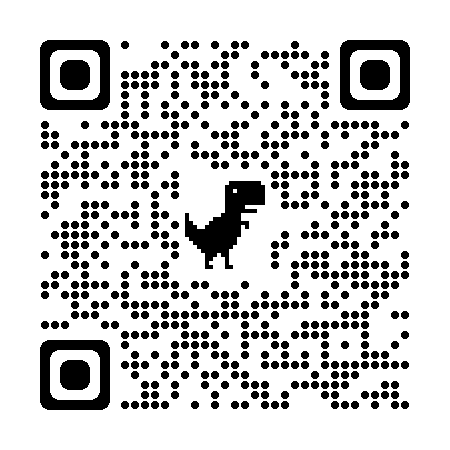 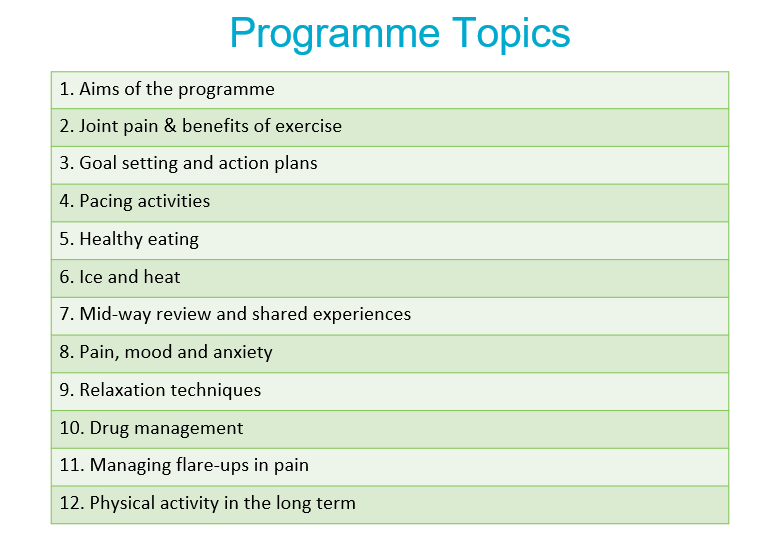 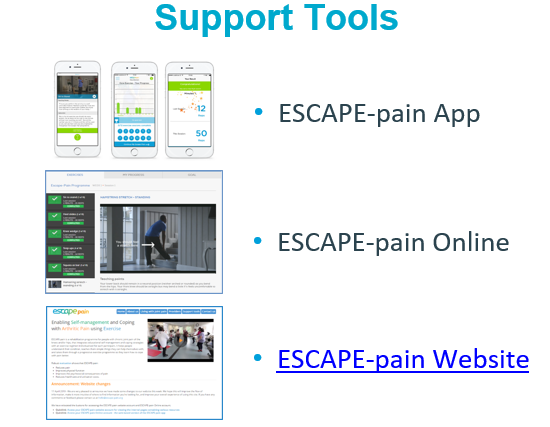 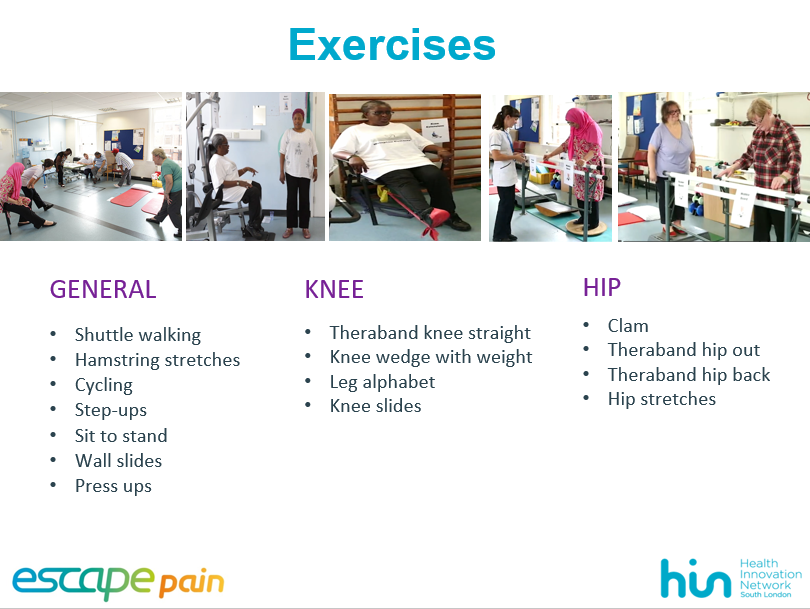 Research evidence shows that ESCAPE-pain:Reduces painImproves physical functionImproves mental wellbeingCreates benefits that can last for up to 30 monthsReduces healthcare and utilisation costs